         Glasgow Members Centre 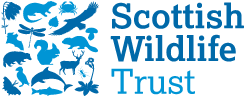          www.scottishwildlifetrust.org.ukEvents July 2017 – November 2017Saturday 14 October 11am-3pm. Castle Semple walkA walk around Castle Semple Country Park. Winter migrant species like fieldfare and redwings will have arrived to feast on the berries of the hawthorn bushes. There should also be a fine gathering of tufted ducks, goldeneyes, goosanders and wigeon on the loch.Meet at visitor centre car park, Lochlip Road, Lochwinnoch PA12 4EA.Contact Janet Palmer jpalmar2005@yahoo.co.ukWednesday 25 October 7.30pm-9.30pm. Birdwatching with Your Eyes Shut!Dr. Ben Darvill from The British Trust for Ornithology will encourage us to learn to identify birds by their songs and calls. This will add to our enjoyment when we are out walking in the town or country.Meet at Hyndland Secondary School, Airlie Theatre, Clarence Drive. 
Contact Janet Palmer jpalmar2005@yahoo.co.ukSunday 19 November 11am-3pm. Overtoun House walkA circular walk through ancient woodlands and recent plantings of oak, birch and Scots pine up to the rocky outcrops of Lang Craigs. Meet at Overtoun House (G82 2SH). Overtoun House is off the A82 at Milton, about 2 miles (3km) east of Dumbarton. Contact Mike Turner 0141 357 0094Wednesday 22 November 7.30-9.30. Blood sweat and deer(s)Using animal DNA evidence to aid wildlife crime investigations. Lucy Webster of The Wildlife DNA Forensic unit at Science and Advice for Scottish Agriculture will talk about her work in analysing non-human DNA evidence recovered during wildlife crime investigations. Techniques used and real casework examples will be discussed.Meet at Hyndland Secondary School, Airlie Theatre, Clarence Drive.Contact Moira Wadsworth 0141 339 6066All our meetings are open to anyone interested in wildlife and conservation. £1 suggested donation. Refreshments are also available for a small donation. Parking is available in the school playground. No. 4 bus stops just outside the school. Hyndland station is close by. Contact Mike Turner at mgturner@gmail.com or 0141 357 0094 for more information.